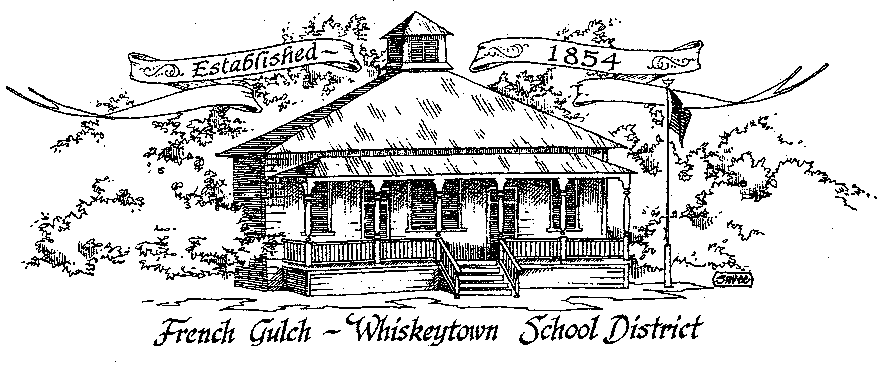 French Gulch-Whiskeytown School District11442 Cline Gulch Rd., French Gulch, CA 96033         530-359-2151REGULAR MEETING OF THE GOVERNING BOARDminutes OUR DISTRICT MISSIONThe French Gulch-Whiskeytown School District is dedicated to building resourceful, respectful, academically strong individuals.CALL TO ORDER & OPEN SESSION1.	CALL TO ORDER 	ROLL CALL	Heather VanHorn, President		Lesley Pearson, Clerk				Crystal Andersen		Keli Laws       		Sara Wells    2.	OPPORTUNITY FOR PUBLIC COMMENT ON AGENDA ITEMSPublic Comment on any item of interest to the public that is within the Board’s jurisdiction will be heard. The Board may limit comments to no more than 3 minutes pursuant to Board policy. Public comment will also be allowed on each specific agenda.3.	APPROVAL OF AGENDA:	1st: Lesley Pearson    2nd: Crystal Andersen    Ayes: All    Nays; None 4.	CORRESPONDENCE:	Audit Report- We get the same finding every year that we have money in transportation that we 	do not use as we don’t have a bus. 5.	APPROVAL OF MINUTES:	5.1         APPROVE MINUTES FROM FEBRUARY 15, 2022 BOARD MEETING 	Moved to next month’s meeting 6.	REPORTS AND PUBLIC FORUM (if applicable)	6.1 	SUPERINTENDENT REPORT:		 	a.  Kitchen grant update    		Refrigerators are being delivered next week. No commercial hoods for range as that 			would require a full remodel                                                                                                                  		b.  Saturday School update		We had two Sessions of Sat School that boosted us by 38 attendances		c.  ADA/new student- 27 students, Current ADA 24.77		d.  Masks/Covid- Order was lifter on 3/11/2022 Everyone has a choice to wear one or 			not, 		f.  legal notice of board appointment in Record Searchlight7. 	DISCUSSION ITEMS and/or PUBLIC HEARING (if applicable)	7.1	PRESENTATION AND DISCUSSION OF THE 2022-2023 SCHOOL CALENDAR7.2	PRESENTATION AND DISCUSSION OF 2ND INTERIM BUDGET7.3	DISCUSSION OF LCAP EXPENDITURES FOR 2022-23 AND CHANGES IN EXPENDITURE FOR 2021-207.4	ADMINISTRATIVE SERVICES FOR 2022-238.	ACTION ITEMS:8.1	APPROVAL OF WARRANTS FEBRUARY 16, 2022 – MARCH 14, 2022	1st Crystal Andersen   2nd: Keli Laws    Ayes: All    Nays: None8.2	APPROVAL OF THE 2ND INTERIM BUDGET	1st Crystal Andersen   2nd: Keli Laws    Ayes: All    Nays: None8.3	APPROVAL OF THE 22-23 STUDENT CALENDAR 	1st Crystal Andersen   2nd: Keli Laws    Ayes: All    Nays: None8.4	APPROVAL OF DISCARD OF OLD KITCHEN APPLIANCES	1st Crystal Andersen   2nd: Keli Laws    Ayes: All    Nays: None8.5         APPROVAL OF 2020-21 AUDIT REPORT	1st Crystal Andersen   2nd: Keli Laws    Ayes: All    Nays: None8.6	APPROVAL OF THIRD QUARTERLY REPORT ON “WILLIAMS UNIFORM COMPLAINTS”  	1st Crystal Andersen   2nd: Keli Laws    Ayes: All    Nays: None9.	PLANNING:	9.1	ITEMS FROM THE FLOOR: Comments, Suggestions for future meetings, etc.	9.2	Next Meeting of the Board:  APRIL 19, 2022, 5:00 PM	9.3	OTHER IMPORTANT DATES:				March 12 & 19, 2022:  Saturday School 				April 11-15, 2022:  Spring Break 10.	ADJOURNMENT	10.1	Adjourn Meeting In compliance with the Americans with Disabilities Act, the French Gulch-Whiskeytown School District will make available to any member of the public who has a disability, appropriate disability-related modifications or accommodations in order for that person to participate in the public meeting. Contact Kristin George in the Office of the Superintendent, French Gulch-Whiskeytown School District Office, 11442 Cline Gulch Rd., French Gulch, California, at (530) 359-2151 at least 48 hours prior to the scheduled meeting. We will make every effort to give primary consideration to expressed preferences, or provide equally effective means of communication to ensure equal access to French Gulch-Whiskeytown School District public meetings.All documents presented to the members of the Governing Board for consideration at this meeting are included in this agenda packet. Documents unavailable at the time of the printing of this agenda are available for public review in the District Office, 11442 Cline Gulch Rd, during regular business hours. The public is invited and encouraged to attend and participate in Board Meetings. Persons wishing to address the Board may do so during the Opportunity for Public Comment. Speakers are limited to three minutes each. Other opportunities to address the Board include the Public Forum and Items from the Floor. By law, the Board is not allowed to take action on matters that are not on the agend